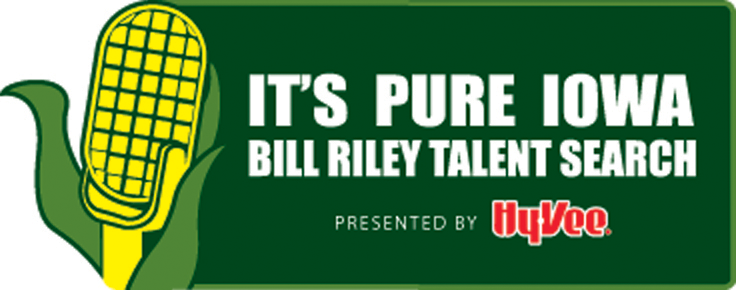 BILL RILEY TALENT SHOWREGISTRATION FORMTo register for your local Bill Riley Talent Search please complete this form and return to local show coordinator. Name:Age:   Birth Date:Division (mark one): 	Sprout (age 2-12) ______	Senior (age 13-21)_____Type of Talent:  				Song Name: Address: Town:			Zip Code:		County:     Email:					Phone:(For multiple acts provide name, age and birth date - from left to right, as seen from the audience)MULTIPLE PARTICIPANTS NAME:AGE:BIRTHDATE:TOWN: MUST BRING A COPY OF MUSIC ON A CD IF YOU NEED MUSIC PLAYED FOR YOUR PERFORMANCE.  PLEASE MARK IT WITH YOUR NAME AND NAME OF THE SONG.REGISTRATION FORM CAN BE SENT TO KELLYPEVESTORF@GMAIL.COM BY JULY 9TH.CONTACT INFORMATION – 712-790-0037